HORSES AND PONIES SECTION Timetable 2024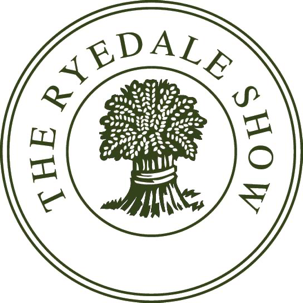 Please Note:Times for classes are an approximate guide only. Classes will not start before the time stated in the Schedule.Rings could be changed to help secure the smooth running of the show. Announcements will be made during the day. *** RYEDALE SHOW RESERVE THE RIGHT TO AMALGAMATE OR CANCEL CLASSES IF ENTRIES ARE EXTREMELY LOW *** Ring 29am – Small Breed Mountain & Moorland In Hand, followed by Championship followed by Large Breed Mountain & Moorland In Hand, followed by Championship and Supreme Large & Small Championship.12 noon – Cleveland Bays, Followed by Championship At 12.30pm - Rings 1 and Ring 2 will amalgamate to become the Main Ring1230 - Lamb National1310 - Best Decorated Heavy Horse1330 - Parade of Vintage Tractors1400 - Mounted Fancy Dress1420 - Heavy Horse in Plough Harness1440 - Lamb National1515 - Grand Parade of Heavy Horse and Cattle Prize winners1550 - Parade of Sinnington Hounds1610 - Heavy Horse Turnout Class 1640 - Children's RacesRing 3A/ B 9am - Hunter Breeding followed by Championships.10.15am - In Hand Irish Draught11:30am - Heavy Horse Young Handler. Followed by Shires & Clydesdales, judged at separate ends of the ring. Shire and Clydesdale Championships followed by Supreme Heavy Horse Championship1pm - In Hand Coloureds, followed by Championship followed By Ridden Coloureds and Championship3pm - Veteran ClassesRing 49am – Ridden Show Pony, followed by Championship. 11am - RiddenShow Hunter Pony, followed by Championship.12 noon   - Ridden Mountain and MoorlandRing 59am   – Ridden Hunters, followed by Championship. 1.15pm – Ridden Irish Draught2.30pm - Driving ClassesRing 610am – Working Hunter Pony, followed by Championship.11.00am  – Working Hunter Classes.2pm  - Mountain & Moorland Working Hunter Pony, followed by ChampionshipRing 79.00am – Ridden Cobs followed by Championship. 10.30am – Riding Horse11.30am – Novice Retrained Racehorse Class. Followed by  - Open Retrained Racehorse Class.Ring 88.30am – Dubarry Burghley Young Event Horse Classes 2.00pm - Open Retrained Racehorse Class.Unaffiliated Show Jumping will follow the Open Retrained Racehorse class . They will be run by Alison Brown , Friars Hill Stables .Tel 01751 432758 Entry form can be found in additional documents. 